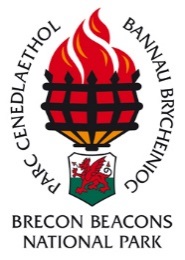 Awdurdod Parc Cenedlaethol Bannau BrycheiniogDatganiad Polisi Tâl 2017/2018              Cynnwys              1. Cyflwyniad              2. Fframwaith Deddfwriaethol              3. Gwneud penderfynaidau gan gynnwys ystyried gwerth yr arian              4. Pai a Chydnabyddiaeth Uwch Swyddogion              5. Swyddogaeth a Chydnabyddiaeth y Prif Weithredwr              6. Cydnabyddiaeth Staff               7. Pwynt tâl uchaf ac isaf a chodi drwy’r raddfa tâl              8. Rheoli Doniau Mewnol               9. Honoraria a Chynlluniau Gweithredu Dros Dro            10. Tâl Cysylltiedig â Pherfformiad            11. Taliadau Ychwanegol            12. Trefniadau oddi ar y Gyflogres            13. Pensiynau a Cholli Swyddi/Taliadau Diswyddo            14.  Cyfraniadau Yswiriant Gwladol            15.  Trefniadau Adolygu Polisi TâlAtodiadauAtodiad 1  -   Graddfa Tâl Prif SwyddogionAtodiad 2  -  Graddfeydd Staff a Graddfa Tâl  JNC Atodiad  3  -  Cyfansoddiad a Thâl Staff 2017/18                                      Awdurdod Parc Cenedlaethol Bannau Brycheiniog Datganiad Polisi Tâl 2017/2018Dyddiad yr adolygiad nesaf: Mawrth  20191.	CyflwyniadYr oedd Adran  38(1) o Ddeddf Lleoleiddio 2011 yn ei gwneud yn ofynnol i Awdurdodau Lleol baratoi datganiadau polisi tâl. Dyma ddatganiad Polisi Tâl Parc Cenedlaethol Bannau Brycheiniog am y cyfnod 1 Ebrill 2016 – 31 Mawrth 2017.Mae’r Awdurdod wedi ymrwymo i weithredu trefniadau tâl cyson a  theg i’w weithwyr. Mae’r datganiad polisi hwn yn disgrifio’r fframwaith ar gyfer gwneud penderfyniadau, ac yn enwedig gwneud penderfyniadau ar dâl gweithwyr uwch. Mae’n gosod allan y sail ar gyfer penderfynu cyflogau, sut y caiff lefelau cyflog eu gosod, y dull codi drwy’r raddfa tâl a chymeradwyo gweithredu dros dro, honoraria a thaliadau diswyddo.Mae’n gosod allan bolisïau’r Awdurdod ei hun ar amrywiaeth o faterion yn ymwneud â thâl ei weithlu, yn enwedig ei staff uwch neu ei ‘brif swyddogion’, a’i weithwyr ar y gyflog isaf.  Caiff y Datganiad ei baratoi ar gyfer pob blwyddyn ariannol a’i gymeradwyo gan yr Awdurdod (caiff y datganiad ei gyhoeddi gyda’n cyfrifon blynyddol ac ar ein gwefan).   Cynhwysir dadansoddiad yn Atodiad 3 o gyfansoddiad a chydnabyddiaeth holl weithwyr yr Awdurdod am y flwyddyn yn diweddu ar 31 Mawrth 2017.Nid yw’r polisi hwn yn gymwys i Aelodau’r Awdurdod gan nad ydynt yn weithwyr, a chânt eu llywodraethu gan ddeddfwriaeth ar wahân drwy gyfrwng y Panel Cydnabyddiaethau Annibynnol i Gymru.2.        Fframwaith DeddfwriaetholCafodd Awdurdod Parc Cenedlaethol Bannau Brycheiniog ei ddynodi ym 1957.  Mae’n un o bymtheg o Barciau Cenedlaethol ym Mhrydain, tri ohonynt yng Nghymru. Mae dibenion statudol Awdurdod Parciau Cenedlaethol Prydain wedi’u gosod allan yn Adran 61 o Ddeddf yr Amgylchedd 1995, sef:Diben Cyntaf: Cadw a gwella harddwch naturiol, bywyd gwyllt a threftadaeth ddiwylliannol y Parciau Cenedlaethol;Ail Ddiben: Hyrwyddo cyfleoedd i’r cyhoedd ddeall a mwynhau’r nodweddion arbennig hyn (mewn Parciau Cenedlaethol).Caiff y dibenion eu hatgyfnerthu yn y gyfraith gan yr ‘Egwyddor Sandford’.  Mae hyn yn gwneud yn glir y dylai’r diben cyntaf gael blaenoriaeth dros yr ail mewn achosion o wrthdaro na ellir eu datrys.Mae gan Barciau Cenedlaethol ddyletswydd hefyd dan Adran 62(1) o Ddeddf yr Amgylchedd 1995:Dyletswydd: Wrth weithredu dibenion y Parc Cenedlaethol, ceisio meithrin lles economaidd a chymdeithasol cymunedau lleol o fewn y Parc Cenedlaethol.Yr Awdurdod yw’r Awdurdod Cynllunio Lleol Statudol ar gyfer ardal y Parc Cenedlaethol ac mae wedi ei gynnwys o fewn cwmpas deddfwriaeth yn ymwneud â llywodraethiant, rheolaeth ariannol ac archwilio Awdurdodau Lleol yng Nghymru. Mae’n gorff sydd wedi ei dderbyn i’r Cynllun Pensiwn Llywodraeth Leol .Wrth benderfynu tâl a chydnabyddiaeth ei holl weithwyr, bydd yr Awdurdod yn cydymffurfio â’r holl ddeddfwriaeth berthnasol ar gyflogaeth. Mae hyn yn cynnwys Deddf Cydraddoldeb 2010, Rheoliadau Cyflogaeth Ran-amser (Atal Triniaeth Lai Ffafriol) 2000, Rheoliadau Gweithwyr Asiantaeth 2010 a lle bydd hynny’n berthnasol Reoliadau Trosglwyddo Ymgymeriadau (Diogelu Enillion). O ran y gofynion Cyflog Gyfartal a gynhwysir yn y Ddeddf Cydraddoldeb, nod yr Awdurdod yw sicrhau nad oes gwahaniaeth o ran tâl o fewn ei strwythurau, ac y gellir cyfiawnhau’r holl wahanredu tâl yn wrthrychol drwy ddefnyddio mecanweithiau Gwerthuso Swyddi wedi’u diogelu o ran cydraddoldeb. 3.        Gwneud penderfyniadau gan gynnwys ystyried gwerth yr arianYn unol â Rheolau Sefydlog yr Awdurdod, mae aelodau’n gyfrifol am wneud penderfyniadau’n ymwneud a thâl, telerau ac amodau a threfniadau colli swydd ar gyfer gweithwyr yr Awdurdod.  Mae’r Cylch Gwaith a’r Cynllun Dirprwyo ar gael ar wefan yr Awdurdod <https://www.beacons-npa.gov.uk/>  dan y ddolen ganlynol: Terms <http://modgov.breconbeacons.org/ieSearchResults2.aspx?SS=terms%20of%20reference&DT=6&ST=L&ADV=0&CA=false&SB=false&CX=673352&PG=1&$LO$=1> of Reference and Scheme of Delegation, Brecon Beacons National Park Authority.  Caiff polisïau AD eu cymeradwyo gan yr Awdurdod ar gyfer y staff i gyd a chânt eu darparu iddynt.Mae’r Tîm Rheoli Corfforaethol yn cynnwys y Prif Weithredwr a’r Cyfarwyddwyr, ynghyd â staff rheoli eraill wedi eu penodi i’r Tîm gan y Prif Weithredwr. Bydd y Tîm Rheoli Corfforaethol yn cyfarfod yn ffurfiol bob mis, gyda chyfarfodydd ychwanegol yn ôl yr angen. Mae manylion y Tîm Rheoli Corfforaethol i’w cael ar wefan yr Awdurdod.  Caiff penderfyniadau’n ymwneud â newidiadau yn y sefydliad, polisïau a materion AD sylweddol eraill ar y cychwyn eu gosod gerbron CMT i’w cymeradwyo cyn cael eu cyflwyno i’r Awdurdod. 4.      Tâl a Chydnabyddiaeth Uwch SwyddogionMae’r Awdurdod yn diffinio’i Brif Swyddogion fel y Prif Weithredwr (Pennaeth y Gwasanaeth am Dâl), y ddau Gyfarwyddwr a swydd statudol y Swyddog Monitro.  Caiff y Prif Swyddog Ariannol (Swyddog S151) ei ddiffinio at ddibenion statudol nid at ddibenion cydnabyddiaeth. Mae’r Awdurdod yn cyflogi Prif Swyddogion dan amodau a thelerau’r Cyd-gyngor Cenedlaethol (JNC). Mae JNC ar gyfer Prif Swyddogion yn trafod codiadau cyflog mewn costau byw blynyddol ar lefel Prydain gyfan ar gyfer y grŵp hwn. Mae gan Brif Swyddogion sy’n cael eu cyflogi gan delerau ac amodau JNC hawl contractiol i unrhyw godiadau tâl a benderfynir gan JNC, ac felly bydd yr Awdurdod yn talu’r codiadau hyn wrth iddynt gael eu penderfynu. Mae graddfa tâl a phwyntiau gradd y Cyfarwyddwyr a’r Swyddog Monitro yn cyfateb i 75% o raddfa tâl Prif Weithredwr. Yn achos y Swyddog Monitro, telir hwn pro-rata ar sail ran-amser. Mae copi o’r raddfa tâl i’w weld yn Atodiad 1.Cafodd defnyddio’r system Hay o werthuso swydd Prif Swyddogion ei gymeradwyo gan yr Awdurdod yn ystod 2007. Mae hon yn system a ddefnyddir yn helaeth ym Mhrydain ac mewn gwledydd eraill ac mae wedi bod yn system gadarn. Cafodd cydnabyddiaeth swyddi Prif Swyddogion islaw Prif Weithredwr ei seilio ar gyfran o gydnabyddiaeth swyddogaeth y Prif Weithredwr. Seiliwyd y gwerthusiad hwnnw ar sgorau meincnod Hay Group o’r oll Barciau Cenedlaethol yng Nghymru a Lloegr.Nid yw’r Awdurdod yn talu unrhyw fonws perfformiad na thâl yn gysylltiedig â pherfformiad i’w Brif Swyddogion. Telir Prif Swyddogion yn unol â’r cynnydd codiadau blynyddol drwy gyfrwng y strwythur cyflogau.Bydd unrhyw ailwerthuso swyddi Prif Swyddogion yn y dyfodol yn cael ei gymeradwyo gan yr Awdurdod.  Cynhwysir y swyddi hyn mewn amrywiaeth o delerau ac amodau oddi wrth JNC ar gyfer Prif Swyddogion a Staff NJC. Dyma’r eithriadau o amodau staff NJC:Hawl i Wyliau BlynyddolCyfnod Rhybudd o 3 MisPolisi a phrosesau ar gyfer gweithdrefnau Disgyblu a Chwynion.Mae manylion cydnabyddiaeth Uwch Swyddogion am y flwyddyn ariannol lawn ddiwethaf a’r flwyddyn flaenorol wedi eu cyhoeddi yn yr Adroddiad Cyfrifon blynyddol.Cafodd y dyfarniad tâl o 1% dyddiedig 1 Ebrill 2017 ei gytuno fel blwyddyn dwy o setliad dwy flynedd.Nid oes dim uwch swyddi yn yr Awdurdod yn cael pecyn cydnabyddiaeth o fwy na £100,000.  Caiff taliadau terfynu a wneir yn ystod y flwyddyn eu cyhoeddi yn Adroddiad Cyfrifon blynyddol yr Awdurdod, sy’n agored i gael eu harchwilio.  5.      Swyddogaeth a Chydnabyddiaeth y Prif WeithredwrY Prif Weithredwr yw Pennaeth y Gwasanaeth am Dâl, ac mae ei swyddogaeth a’i gyfrifoldebau wedi’u gosod allan yn y Cylch Gwaith a’r Cynllun Dirprwyo ac yn Rheoliadau Ariannol yr Awdurdod. Mae gan yr Awdurdod wariant gros o tua £6.5m ac mae’n cyflogi tua 100 o staff amser-llawn cyfatebol. Mae manylion pellach yn yr atodiadau am staff a gyflogir yn ystod y flwyddyn bresennol.  Mae swyddogaeth y Prif Weithredwr yn benodiad parhaol amser-llawn. Caiff ei benodi gan yr Awdurdod ac mae’n atebol iddo. Fel Pennaeth y Gwasanaeth Am Dâl i’r Awdurdod, mae’r Prif Weithredwr yn gweithio gydag aelodau’r Awdurdod i ddarparu blaenoriaethau’r Awdurdod fel y maent wedi eu gosod allan yn y Cynllun Corfforaethol.Caiff deiliad y swydd ei benodi yn ôl teilyngdod yn erbyn amrywiaeth o feini prawf gwrthrychol, ar ôl hysbysebu cyhoeddus. Bydd is-bwyllgor o’r Awdurdod, y Pwyllgor Penodiadau, sy’n cynnwys Cadeirydd ac Is-gadeirydd yr Awdurdod, Cadeirydd a Dirprwy Gadeirydd y Pwyllgor Cynllunio Mynediad a Hawliau Mynediad, a Chadeirydd a Dirprwy Gadeirydd y Pwyllgor Archwilio a Chraffu yn delio â recriwtio Prif Swyddogion drwy gyfrwng rhestr fer a chyfweliad. Wedyn byddant yn argymell dewis terfynol o ymgeiswyr i’w cyfweld gan Awdurdod y Parc Cenedlaethol.   Mae’r swyddogaeth yn golygu bod mewn cyfarfodydd nos, ac mae hefyd yn arwain y trefniadau ar-alw ar gyfer gofynion cynllunio brys. Yn nogfennau rheoleiddio cyfredol yr Awdurdod, sydd i’w gweld ar y wefan ar y ddolen ddilynol Brecon Beacons NPA Regulatory Documents ceir manylion pellach am gyfrifoldebau ac awdurdod dirprwyedig y Prif Weithredwr.Tâl y Prif WeithredwrCaiff cyflog y Prif Weithredwr ei gosod allan yn y bandiau tâl Prif Swyddogion; yr ystod bresennol yw £70,258 - £77,282.  Fel un o weithwyr yr Awdurdod, caiff y Prif Weithredwr ei osod yn y Cynllun Pensiwn Llywodraeth Leol fel y mae’n cael ei weinyddu gan Gyngor Sir Powys dan yr un trefniadau â gweithwyr eraill. Caiff cyfraddau’r cyfraniadau i bob gweithiwr a’r Awdurdod fel cyflogwr eu gosod ar lefel genedlaethol a chan Actiwari Cronfa Bensiwn Powys, yn y drefn honno.Caiff treuliau megis costau teithio a chynhaliaeth eu talu’n unol â Pholisi Teithio a Chynhaliaeth yr Awdurdod.             6.     Cydnabyddiaeth StaffCafodd y dyfarniadau tâl dyddiedig 1 Ebrill 2017 ac 1 Ebrill 2018 eu cytuno fel rhan o setliad dwy flynedd.Cafodd swyddi’r holl staff nad oeddent yn Brif Swyddogion eu gwerthuso yn ôl y Cyd-Gyngor Gwasanaeth Llywodraeth Leol – Cytundeb Cenedlaethol ar Dâl ac Amodau Gwasanaeth. Caiff yr holl swyddi NJC eu gwerthuso a’u graddio gan aelodau staff sydd wedi’u hyrfforddi. Mae cysylltiad rhwng y sgôr gwerthusiad swydd, graddau a ddefnyddir yn yr Awdurdod a’r raddfa gyflog genedlaethol i’w gweld yn Atodiad 2.Dilyniant Cynyddol: Ar gyfer yr holl weithwyr NJC a JNC, nid yw dilyniant cynyddol ar y cychwyn yn digwydd beth bynnag, ond yn ddibynnol ar adolygiad perfformiad llwyddiannus. Yn dilyn adolygiad perfformiad llwyddiannus, ar ôl 6 mis telir codiadau fel rheol wedi hynny ar 1 Ebrill bob blwyddyn nes i’r gweithiwr gyrraedd brig ei raddfa.Darparu cefnogaeth i Staff ar Dâl Is – yr Isafswm Cyflog Byw Cenedlaethol:Yn 2015 cafodd strwythur graddau’r Awdurdod ei ddiwygio. Y pwynt isaf erbyn hyn yw Pwynt 6, ac ar 22 Mai 2015 penderfynodd yr Awdurdod:a) Nad yw’r APC yn dod yn Gyflogwr Cyflog Byw; b) I’r holl staff 18 oed a hŷn telir y Gyflog Byw a honno’n cael ei hadolygu bob blwyddyn; c) I’r holl staff dan 18 oed telir o leiaf y pwynt graddfa isaf; d) Ar gyfer prentisiaethau, telir yr Isafswm Cyflog Byw a chynhwysir hynny mewn ceisiadau yn y dyfodol am gyllido; 7.    Pwynt tâl uchaf ac isaf a’r cynnydd drwy’r raddfa tâlMae’r gweithiwr a delir leiaf ar £14, 514, Gradd 1, pwynt 6 ar golofn asgwrn cefn y raddfa NJC genedlaethol. (Telir yr atodiad cyflog byw i’r gweithiwr dros 18 sy’n ennill leiaf i wneud isafswm o £15914). Mae rhagor o fanylion i’w gweld yn yr Atodiadau. Nid yw hyn yn cynnwys prentisiaid sy’n gweithio ar drefniadau gwahanol ac yn cael hyfforddiant wedi’i achredu fel rhan o’u hyfforddiant.Y gweithiwr a delir fwyaf yw’r Prif Weithredwr, a’r band tâl isaf yw £70,258, yn codi i £77,282, a deiliad presennol y swydd yn ennill £70,258 cyn 31 Mawrth 2018.Caiff y gyflog ganolrif yn yr Awdurdod yn ystod y flwyddyn ei chyhoeddi bob blwyddyn yn yr Adroddiad Cyfrifon.        Cyflog wrth Benodi – Caiff swyddi’r holl weithwyr eu hysbysebu ar y radd wedi ei gwerthuso ar gyfer y swydd benodol honno, a darperir gwybodaeth yn yr hysbyseb am y tâl uchaf a’r isaf. Mewn gwirionedd penodir y mwyafrif ar waelod yr ystod, ond mae rhyddid i benodi ar bwynt uwch yn yr ystod. Byddai hyn fel rheol er mwyn cyd-fynd â lefel tâl neu brofiad presennol yr ymgeisydd mewn amgylchiadau penodol. Arolwg Tâl – caiff tâl yr holl weithwyr ei adolygu yn unol â’r codiadau cyflog cenedlaethol wedi eu trafod gan gyflogwyr llywodraeth leol ar y cyd â’r Undebau Llafur cydnabyddedig ar lefel genedlaethol.  Ar hyn o bryd nid oes gan yr Awdurdod ddim gweithwyr gydag atodiadau’r farchnad neu drefniadau tâl yn gysylltiedig â pherfformiad.8.  Rheoli Doniau’n FewnolBydd yr Awdurdod yn hysbysebu swyddi gwag yn fewnol (ac eithrio swyddi Prif Swyddogion) yn y lle cyntaf i roi i staff y cyfle i symud ymlaen. Bydd yr Awdurdod yn buddsoddi mewn cefnogi ac annog staff Cynllunio iau i ddatblygu’n broffesiynol ac mae wedi cyflwyno graddau datblygiad o fewn yr adran. Gall staff ofyn am hyfforddiant perthnasol drwy’r broses rheoli perfformiad, ac os caiff hynny ei gymeradwyo gan y rheolwr llinell perthnasol, caiff ei gyllido gan yr Awdurdod yn ddibynnol ar gyfyngiadau cyllideb.Gall rhai swyddi sy’n cael eu cyllido gan grantiau fynnu hysbysebu swyddi’n allanol fel rhan o’r amodau grant.9.   Honoraria a Chynlluniau Gweithredu Dros Dro Mae gan yr Awduddod bolisiau ar gyfer talu honoraria lle bydd gweithiwr yn gweithredu dros dro mewn swydd ar lefel tâl uwch neu lle mae’n cyfqawni dyletswyddau ychwanegol gyda lefel uwch o gyfrifoldeb.  10.  Tâl yn Gysylltiedig â PherfformiadNid oes elfen o dâl yn gysylltiedig â pherfformiad ar gyfer staff.11.  Taliadau YchwanegolRhoir taliadau ychwanegol i’r Prif Swyddogion a’r Staff. Mae’r taliadau ychwanegol a wneir yn cynnwys: taliadau gwyliau cyhoeddus (staff NJC) a lwfans gweithio ar benwythnosau (staff NJC). Telir heuliau/lwfansau teithio a chynhaliaeth i ddigolledu staff am dreuliau a achosir o reidrwydd wrth gyflawni eu dyletswyddau, fel y darperir dan bolisïau’r Awdurdod. Mae staff sydd wedi eu pennu’n ddarparwyr cymorth cyntaf yn cael lwfansau, a lle bydd yn gymwys rhoir taliad am hyd at ddau danysgrifiad i gyrff proffesiynol sy’n berthnasol i’r swydd dan sylw.Mae’r Awdurdod wedi ymrwymo i helpu cefnogi iechyd, diogelwch a lles ei weithwyr, ac fel y cyfryw mae’n cynnig profion llygaid i bobl sy’n defnyddio cyfarpar sgriniau arddangos yn y gwaith, archwiliadau iechyd blynyddol a’r cyfle i gael cynllun aberthu cyflog am dalebau gofal plant a chyfraniadau pensiwn gwirfoddol.12.  Taliadau Oddi Ar y GyflogresMewn amgylchiadau lle mae angen arbenigedd penodol, gall yr Awdurdod ystyried cyflogi ymgynghorwyr neu lunio Cytundebau Lefel Gwasanaeth gydag Awdurdodau Lleol eraill. Mae’n ofynnol i bobl sy’n rhan o drefniadau felly gydymffurfio â rheoliadau treth ac yswiriant gwladol perthnasol.  13.   Pensiynau a Thaliadau Colli Swydd/-DiswyddoMae’r Awdurdod yn defnyddio’i gynlluniau yn gyfartal ac yn deg ymhlith ei holl staff beth  bynnag yw eu gradd, eu hoed neu eu rhyw, a chânt eu hymarfer yn unol â’r rheoliadau cynllun pensiwn Llywodraeth Leol. Yn 2016/17 cymeradwyodd aelodau’r Awdurdod Bolisi Colli Swydd wedi ei ddiwygio i’w wneud yn fwy eglur i’r staff.  Nid yw’r raddfa groniadau ar gyfer cyfrif taliadau iawndal am golli swydd wedi newid, a’r uchafswm blynyddoedd gwasanaeth yw 20. Caiff hwn eu gymhwyso ar gyfer gweithwyr dros 35 oed yn ôl eu hoed, yn unol â darpariaethau statudol.  Caiff y taliadau colli swydd a ystyrir a’u cytuno yn ystod y flwyddyn eu cynnwys yn Adroddiad Ariannol blynyddol yr Awdurdod am y flwyddyn ac maent yn agored i gael eu harchwilio. Mae’r rhain yn cynnwys:-rhybudd colli swydd ar ddiwedd contract cyfnod penodol.ceisiadau a gafodd eu cytuno am golli swydd yn wirfoddol. dileu swyddi oherwydd newidiadau mewn darpariaeth gwasanaeth neu strwythur adrannau.   Rhaid i bob achos o golli swydd gael ei gytuno gan Aelodau’r Awdurdod. Gweler yr atodiadau am adroddiad cydnabyddiaethau yr Awdurdod am 2017-2018.Mae gan y gweithwyr i gyd hawl i ymuno yn y cynllun pensiwn llywodraeth leol (LGPS) sy’n cael ei gynnig gan Gyflogwyr Llywodraeth Leol. Mae’r Awdurdod yn gweithredu o fewn y fframwaith ymrestru awtomatig  sydd wedi’i osod allan o fewn y Rheoliadau Cynlluniau Pensiwn Galwedigaethol a Phersonol (Ymrestru Awtomatig) 2010. Mae’r cyfraddau cyfraniadau gweithwyr, sy’n cael eu diffinio gan statud, ar hyn o bryd yn amrywio rhwng 5.5 y cant a 12.5 y cant o’r tâl pensiynadwy gwirioneddol.14.  Cyfraniadau Yswiriant GwladolO 1 Ebrill 2016 bu cynnydd yng Nghyfraniadau Yswiriant Gwladol gweithwyr a oedd yn talu cyfraniadau i’r Cynllun Pensiwn Llywodraeth Leol. Roedd hynny oherwydd bod yr ad-daliad peidio â chyfrannu dan y Cynllun Pensiwn wedi ei ddileu ar gyfer gweithwyr a chyflogwyr. Effeithiodd hyn hefyd ar Bensiwn Sylfaenol y Wladwriaeth. Nawr mae’r Awdurdod yn talu lefel uwch o Gyfraniadau Yswiriant Gwladol oherwydd y newidiadau.Parheir i adolygu’r datganiad polisi hwn a’i ddiweddaru bob blwyddyn yn unol â Deddf Lleoleiddio 2011. 15.  Trefniadau Arolygu PolisiAtodiad 1: 2017/18 Graddfeydd Tâl Uwch SwyddogionAtodiad 2: Graddau Staff a Graddfa Tâl JNCAtodiad 3:  Cyfansoddiad a Thâl Staff 2017/18 Cyfanswm costau staff am y flwyddyn yn ôl math o gontractNifer staff amser-llawn cyfatebol a gyflogir yn ôl Graddfa Tâl a Math o GontractAr 31/3/18, nifer y staff amser-llawn cyfatebol a gyflogir yn ôl graddfa tâl a swyddogaeth y swydd:Ar 31/3/18 nifer y staff a gyflogir yn ôl gradd tâl a rhywTaliadau Terfynu yn ystod 2017/18 Prif WeithredwrPrif WeithredwrScp£1£70,960.682£72,379.903£73,799.114£75,218.325£76,636.356£78,054.37Cyfarwyddwr/Swyddog/Monitro Cyfarwyddwr/Swyddog/Monitro Scp£1£53,220.642£54,284.623£55,349.684£56,413.665£57,477.646£58,249.95PWYNTIAUGRADD PWYNT GRADDFA1 Ion 15 1 Ebr 16 1 Ebr 17 0 - 259 1 4* N/A N/A N/A 0 - 259 1   5** 13,500 N/A N/A 0 - 259 1 6 13,614 14,514 15,014 260 - 289 2 7 13,715 14,615 15,115 260 - 289 2 8 13,871 14,771 15,246 260 - 289 2 9 14,075 14,975 15,375 290 - 314 3 10 14,338 15,238 15,613 290 - 314 3 11 15,207 15,507 15,807 290 - 314 3 12 15,523 15,823 16,123 315 - 339 4 13 15,941 16,191 16,491 315 - 339 4 14 16,231 16,481 16,781 315 - 339 4 15 16,572 16,772 17,072 340 - 364  5 16 16,969 17,169 17,419 340 - 364  5 17 17,372 17,547 17,772 340 - 364  5 18 17,714 17,891 18,070 365 - 389 6 19 18,376 18,560 18,746 365 - 389 6 20 19,048 19,238 19,430 365 - 389 6 21 19,742 19,939 20,138 390 - 414 7 22 20,253 20,456 20,661 390 - 414 7 23 20,849 21,057 21,268 390 - 414 7 24 21,530 21,745 21,962 415 - 449 8 25 22,212 22,434 22,658 415 - 449 8 26 22,937 23,166 23,398 415 - 449 8 27 23,698 23,935 24,174 415 - 449 8 28 24,472 24,717 24964 450 - 484  9  29 25,440 25,694 25,951 450 - 484  9  30 26,293 26,556 26,822 450 - 484  9  31 27,123 27,394 27,668 485 - 519 10 31 27,123 27,394 27,668 485 - 519 10 32 27,924 28,203 28,485 485 - 519 10 33 28,746 29,033 29,323 485 - 519 10 34 29,558 29,854 30,153 520 - 559 11 34 29,558 29,854 30,153 520 - 559 11 35 30,178 30,480 30,785 520 - 559 11 36 30,978 31,288 31,601 520 - 559 11 37 31,846 32,164 32,486 560 - 589 12 35 30,178 30,480 30,785 560 - 589 12 36 30,978 31,288 31,601 560 - 589 12 37 31,846 32,164 32,486 560 - 589 12 38 32,778 33,106 33,437 590 - 61413 39 33,857 34,196 34,538 590 - 61413 40 34,746 35,093 35,444 590 - 61413 41 35,662 36,019 36,379 615- 634 14 42 36,571 36,937 37,306 615- 634 14 43 37,483 37,858 38,237 615- 634 14 44 38,405 38,789 39,177 635+ 15 45 39,267 39,660 40,057 635+ 15 46 40,217 40,619 41,025 635+ 15 47 41,140 41,551 41,967 635+ 15 48 42,053 42,474 42,899 635+ 15 49 42,957 43,387 43,821 ParhaolCyfnod Penodol Dros Dro£000£000Taliadau a Chyflogau2,393171Costau Nawdd Cymdeithasol21912Costau Pensiwn Eraill51437Cyfanswm3,126220Band TâlParhaolCyfnod Penodol Dros Dro Prentis01.32Gradd 11.440Gradd 20.540Gradd 300Gradd 42.450Gradd 513.873Gradd 611.630.2Gradd 750Gradd 89.091.5Gradd 916.32Gradd 10 5.810Gradd 1130Gradd 128.190Gradd 1360Gradd 1430Gradd 1530Prif Swyddog1.250Prif Weithredwr10Cyfanswm91.578.02Graddfa TâlPrif WeithredwrPrif SwyddogionProffesiynol/ ClerigolGweithwyr Llaw/ Wardeiniaid/ Staff Wardeiniaid YstâdCyfanswmPrentis 0 00 1.31.31 0 0 01.41.42 0 0 00.50.53 0 0 00.00.04 0 02.50.02.55 0 015.31.616.96 0 08.83.011.87 0 02.03.05.08 0 09.61.010.69 0 014.34.018.310 0 05.8 05.811 0 03.0 03.012 0 08.2 08.213 0 06.0 06.014 0 03.0 03.015 00 3.00 3.0Prif Swyddog1.3 001.3Prif Weithredwr1.00 0 0 1.0Cyfanswm1.01.381.415.999.6Band TâlDynionDynionDynionDynionMenywodMenywodMenywodMenywodNifer%AllC%Nifer%ALlC%Warden dan Hyfforddiant1.02.20.30.93.03.71.01.6Gradd 10.00.00.00.04.04.91.42.3Gradd 20.00.00.00.01.01.20.50.9Gradd 40.00.00.00.03.03.72.53.9Gradd 57.015.62.66.918.022.214.323.0Gradd 65.011.14.813.010.012.37.011.4Gradd 73.06.73.08.02.02.52.03.2Gradd 86.013.33.79.911.013.66.911.1Gradd 9 9.020.09.024.010.012.39.315.0Gradd 102.04.42.05.34.04.93.86.1Gradd 112.04.42.05.31.01.21.01.6Gradd 123.06.73.08.06.07.45.28.3Gradd 132.04.42.05.34.04.94.06.4Gradd 142.04.42.05.31.01.21.01.6Gradd 151.02.21.02.72.02.52.03.2Prif Swyddogion1.02.21.02.71.01.20.30.4Prif Weithredwr1.02.21.02.70.00.00.00.0Cyfanswm45.099.837.4100.081.099.762.2100.0Band Gwerth Taliadau                        £Nifer TaliadauCYFANSWM GWERTH£000Prif Swyddogion0 – 20,0000020,000 – 40,00000Staff Eraill0 – 20,0002620,000 – 40,00000